Профилактика жестокого обращения с детьми в семье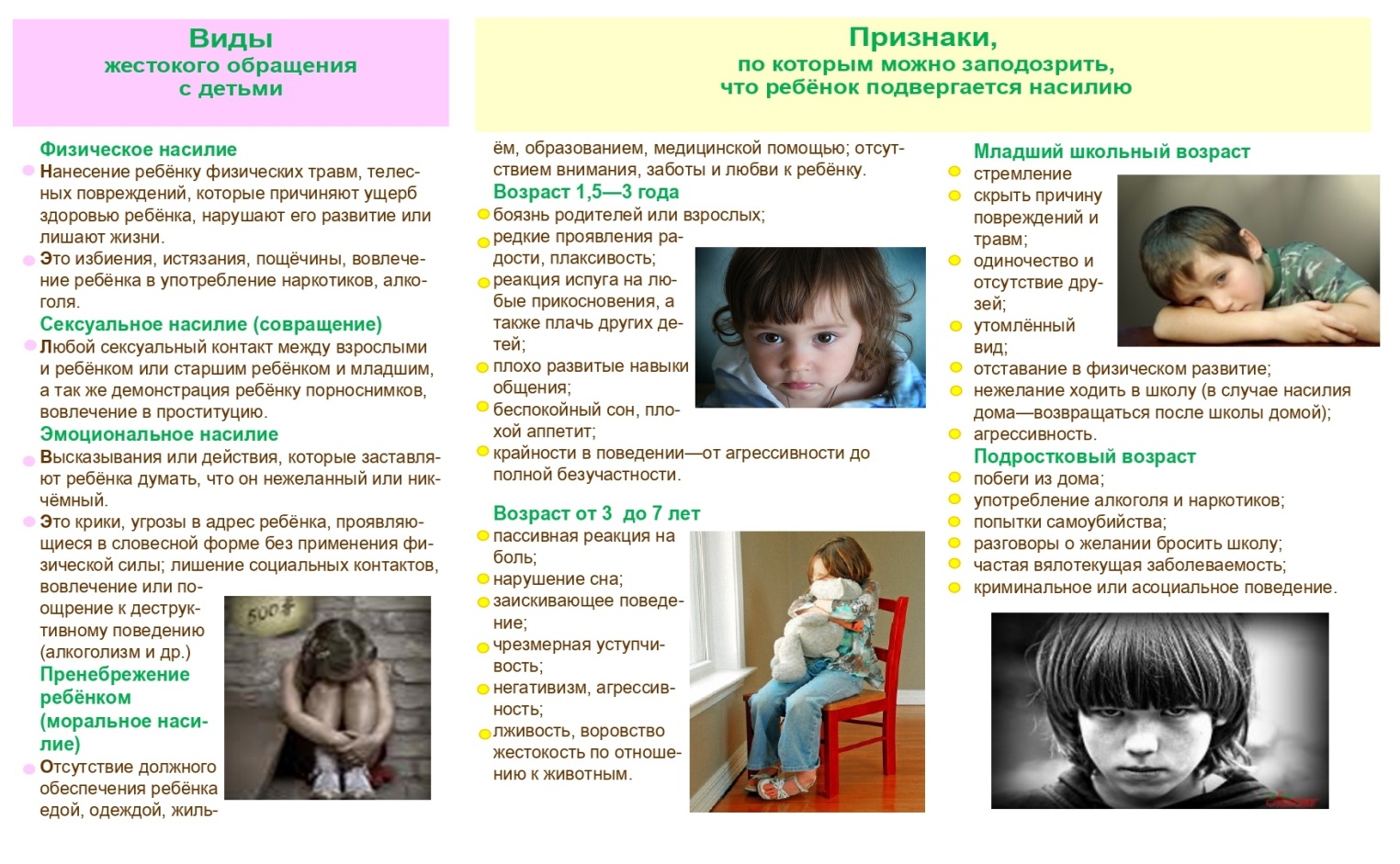 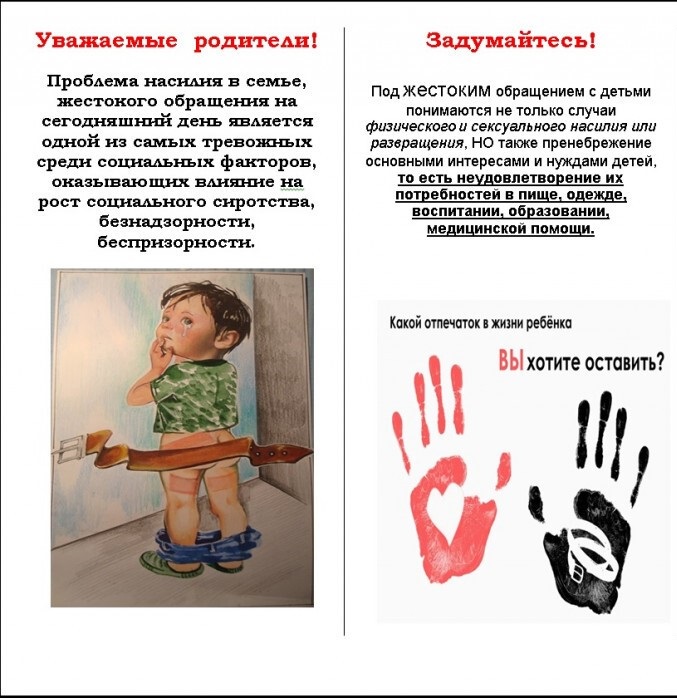 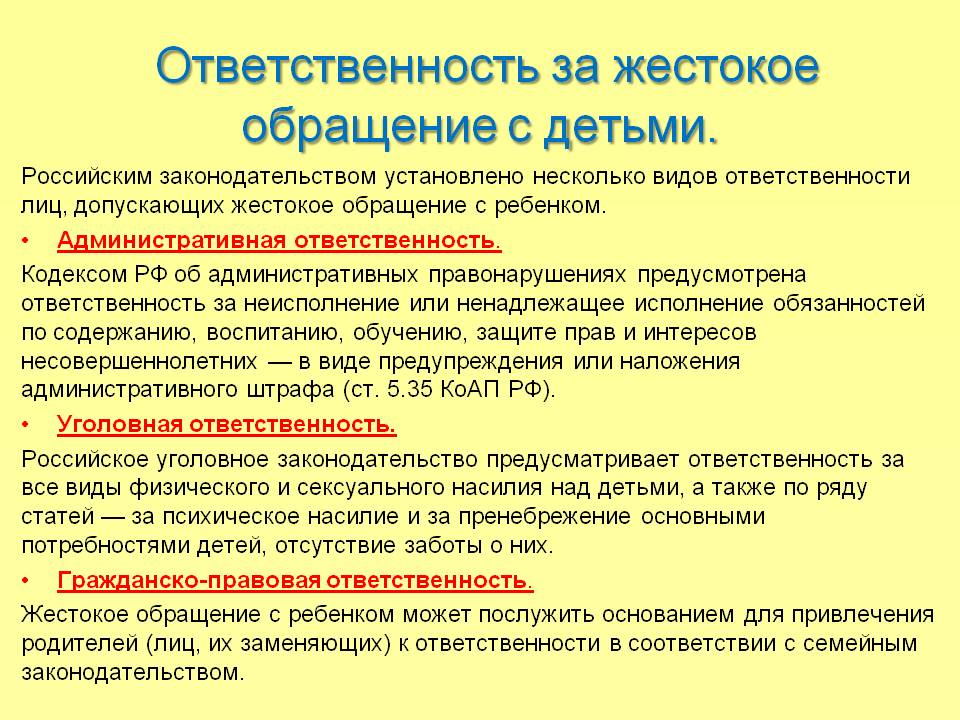 